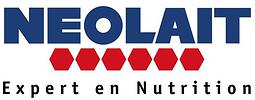 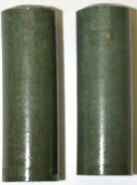 ОПРЕДЕЛЕНИЕДиетевитИксель – это кормовая добавка в форме индивидуальных болюсов, предназначенная для обогащения рационов животных с живой массой более 200 кг, которые не получают премиксы, по витаминам и микроэлементам.ОБОСНОВАНИЕ К ПРИМЕНЕНИЮРентабельность молочного скотоводства тесно связана с выращиванием ремонтного молодняка, который в дальнейшем заменит основное производственное стадо. Для правильного развития телок и нетелей необходимо обеспечить их сбалансированное кормление, которое подразумевает поступление питательных веществ и энергии в оптимальных физиологически обоснованных количествах. Особое внимание необходимо уделить витаминно-минеральному кормлению животных. В настоящее время поступление микронутриентов обеспечивается за счет ввода в рацион витаминно-минеральных премиксов. Однако такой способ балансирования рационов имеет ряд недостатков:Трудность дозирования;Отсутствие контроля потребления премиксов и гарантии поступления микронутриентов;Влияние человеческого фактора.Особенно трудно осуществлять нормированное витаминно-минеральное кормление телок и нетелей в пастбищный период в условиях свободного выгула.Специалистами компании НЕОЛАЙТ, Франция, разработана современная альтернатива традиционным премиксам - болюсы для телок с живой массой более 200 кг и нетелей ДиетевитИксель. Данная кормовая добавка обеспечивает гарантированное, постоянное и стабильное поступление витаминов и микроэлементов в организм животных в течение всего пастбищного или стойлового периода, а также полностью устраняет негативное влияние человеческого фактора.ПОКАЗАНИЯ Для обогащения рациона телок и нетелей микроэлементами и витаминами при пастбищном или стойловом содержании;Для улучшения обменных процессов в организме животных;Для повышения темпов роста у телок;Для усиления иммунного и антиоксидантного статуса организма;Для улучшения репродуктивных функций и подготовки нетелей к отелу.СОСТАВМЕХАНИЗМ ДЕЙСТВИЯВитамины и микроэлементы, входящие в состав кормовой добавки ДиетевитИксельоказывают комплексное воздействие на различные системы организма.Антиоксидантная система.Микроэлементыцинк, медь и марганец принимают участие в синтезе фермента супероксиддисмутаза, селен участвует в образовании фермента глутатионпероксидаза. Данные ферменты являются первой линией защиты организма от негативного воздействия свободных радикалов, разрушающих клеточные структуры и нарушающих функциональную активность тканей и органов.  Антиоксидантные ферменты в сочетании с витаминами Е и А способствуют преобразованию высокотоксичных свободных радикалов в безопасные для организма метаболиты, тем самым предохраняя животных от окислительного стресса и связанного с ним падения продуктивности.Иммунная система.Витамины А и Е инициируют и принимают участие в образовании большого количества антител на поверхности дыхательных путей и желудочно-кишечного тракта. Цинк принимает участие в синтезе некоторых ферментов, защищающих организм от воздействия вирусов и бактерий. Кроме того, цинк регулирует работу Т-клеток, а также защищает организм от негативного воздействия свободных радикалов. Таким образом, дополнительное поступление витаминов и цинка способствует повышению иммунного статуса животных.Репродуктивные функции.Для нормального развития воспроизводительной системы необходимо стабильное поступление в организм животного витаминов А и Е, микроэлементов цинка, марганца, селена и меди. Витамин А участвует в синтезе стероидных гормонов, в частности прогестерона, регулирует течение полового цикла и оказывает влияние на развитие эмбриона.Витамины А и Е стимулируют функции половых желез, участвуют в созревании фолликулов. Витамин Е участвует в экспрессии генов и реализации наследственной информации.Цинк необходим для синтеза простагландинов и фолликулина-гормона, регулирующего половую активность. Помимо этого цинк принимает участие в процессе интеграции зародыша в рог матки. Медь и кобальт крайне необходимы для нормального развития эмбриона, в частности кровеносной системы. При дефиците данных микроэлементов наблюдается высокая смертность эмбрионов.Рост и развитие. Для полноценного развития органов и систем животных крайне важно обеспечить своевременное поступление в организм эссенциальных микроэлементов и витаминов.Йод принимает участие в синтезе гормонов щитовидной железы, в частности тироксина, которые напрямую влияют на темпы роста животных.Цинк активирует процесс пролиферации клеток, а также регулирует эндогенный синтез протеина, необходимого для построения белковых структур тканей и органов.Кобальт участвует в синтезе витамина В12, который в сочетании с медью участвует в кроветворной функции и регулирует созревание эритроцитов. Помимо этого медь активирует обменные процессы, принимая участие в синтезе цитохром-оксидазы (фермента, участвующего в образовании АТФ).Марганец и кальций необходимы для нормальной минерализации костной ткани, за счет которой происходит увеличение механической прочности костей.Витамин А участвует в процессах дифференциации клеток, что непосредственно влияет на функциональную активность эпителиальных тканей.Особое внимание стоит обратить на то, что недостаток перечисленных микронутриентов в период интенсивного роста и развития организма приводит к отставанию в развитии и нарушению функций систем и органов. Данные метаболические нарушения могут иметь необратимые последствия, которые значительно снижают производственную ценность животных.Таким образом, постоянное поступление витаминов и микроэлементов в физиологически обоснованных количествах способствует нормализации роста и развития животных, а также позволяет подготовить организм нетелей к отелу.СПОСОБ ПРИМЕНЕНИЯКормовая добавка ДиетевитИксель вводится телкам с живой массой более 200 кг и нетелям перед переводом на пастбищное содержание в количестве 2-х болюсов с помощью специального аппликатора. Растворение болюса происходит в течение 8 месяцев.Размер и форма болюса разработаны для их легкого введения животным с помощью специального аппликатора и в некоторых случаях возможно без него.УПАКОВКАКормовую добавку ДиетевитИксель выпускают расфасованной по 40 болюсов в контейнер из пенопласта или в картонную коробку.УСЛОВИЯ ХРАНЕНИЯХранят в упаковке завода-изготовителя в сухом, защищенном от света месте, при температуре от 5°С  до  25 °С. Срок хранения – 24 месяцев со дня изготовления.ЭлементыСырье представлено в формеГарантированный составГарантированный составВ 1 болюсе  95 гдоза (2 болюса x 95 г)Макроэлементы:Макроэлементы:Макроэлементы:Макроэлементы:КальцийКарбонат кальция2.2 г4.4 гМагнийОксид магния8.4 г16.8 гМикроэлементы:Микроэлементы:Микроэлементы:Микроэлементы:ЦинкОксид цинка и аминокислотный гидрат25 000 мг50 000 мгМарганецОксид марганца1 500 мг3 000 мгМедьСульфат меди6 000 мг12 000 мгЙодЙодид кальция1 500 мг3 000мгКобальтКобальт карбонат240 мг480 мгСеленСеленит натрия260 мг520 мгВитамины:Витамины:Витамины:Витамины:Витамин А500 000 МЕ1 000 000 МЕВитамин D3100 000 МЕ200 000 МЕВитамин Е2 500 МЕ5 000 МЕ